Pesquisa de preço Dia dos Pais. Campina Grande Agosto de 2023 © 2023. Fundo Municipal de Defesa de Direitos Difusos PROCON de Campina Grande/PB É permitida a reprodução parcial ou total desta obra, desde que citada a fonte.   EXPEDIENTE Data comemorativa  Relatório da Pesquisa de dia dos pais. Ano 2023 Prefeito do Município de Campina Grande/PB Bruno Cunha Lima Procuradoria Geral do Município Aécio Melo Coordenador Executivo do Procon de Campina Grande –PB Saulo Muniz de Lima Elaboração de Conteúdo: Saulo Muniz De Lima Coordenador Executivo do Procon de Campina Grande – PB. Pesquisa de Campo e Estatística: Pesquisadores estagiários: Hellen Sonaly Silva Alves,Marcela Silva de AraujoOrientador: Ricardo Alves de Olinda Departamento de Estatística- UEPB CCT- Centro de Ciência e Tecnologia Projeto Gráfico e Diagramação Assessoria de Comunicação 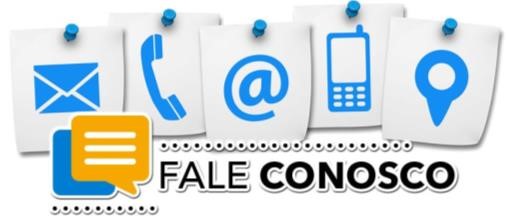 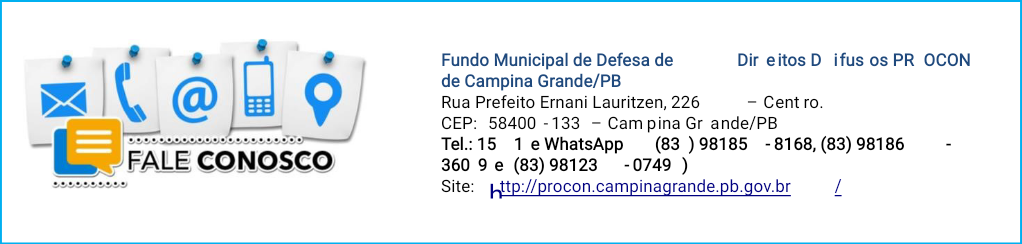 2 SUMÁRIO 3 1. 	Apresentação       O Procon de Campina Grande traz para o consumidor mais uma pesquisa de preços, desta vez de presentes para o Dia dos Pais com o objetivo de auxiliar na hora da compra na cidade. A coleta de preços ocorreu nesta quarta-feira, 2 de agosto, em 10 estabelecimentos comerciais do município que comercializam estes produtos.  Na oportunidade foram pesquisados diversos produtos e levado em consideração o menor preço por estabelecimento, na parte perfumaria são os produtos que estão em destaque para a data comemorativa do dia dos pais. Foram pesquisados alguns produtos que agrupamos em quatro categorias: Perfumaria Vestuários Eletrodomésticos e Informática EsporteO objetivo deste material é o de servir como referência para que o consumidor possa fazer uma boa economia na hora da compra. Não pode ser utilizado por nenhum estabelecimento para fins publicitários.  Para análise científica do material foi utilizada a Estatística Descritiva, que é um ramo da estatística que aplica várias técnicas para descrever e sumarizar um conjunto de dados. E para o tratamento dos dados e análises dos resultados foi utilizado uma planilha eletrônica. O plano de amostragem utilizado foi o não probabilístico, portanto, as análises feitas são apenas para os estabelecimentos amostrados, ou seja, não se pode generalizar como sendo a realidade de toda a cidade. A seguir os endereços dos estabelecimentos visitados, alguns estão atendendo por drive thru, delivery ou pelo site. Armazém Paraíba – Rua Presidente João Pessoa, 197, Centro, Campina Grande – PB; Magazine Luiza – Rua Presidente João Pessoa, 231, Centro, Campina Grande – PB; Laser Eletro – Rua Presidente João Pessoa, 148, Centro, Campina Grande – PB; Lojas Americanas – Rua Presidente João Pessoa, 381, Centro, Campina Grande – PB;  Casa do Esporte - Rua Venâncio Neiva, 109, Centro, Campina Grande-PB;Casas Bahia - Rua Presidente João Pessoa, 145, Centro, Campina Grande – PB;Partage Shopping – Lojas C&A, O Boticário, Mahogany e  Riachuello, Av. Pref. Severino Bezerra Cabral, 1050 - Catolé, Campina Grande – PB; 2. 	Resultados 1 - Perfumaria  Os perfumes e kits foram coletados em quatro estabelecimentos, os preços estão de acordo com os produtos que mais saem no período em cada um deles, para melhor compreensão seguem os resultados na Tabela 1. Tabela 1: perfumes e kits Fonte: PROCON Municipal de Campina Grande-PB. *NT – Não tem na loja   Os kits pesquisados geralmente continham: perfume, gel pós-barba, gel para barba, varia de uma marca para outra, além de alguns estabelecimentos darem descontos. 2 - Vestuário  Os preços das roupas e acessórios que compõem a Tabela 2 foram coletados em dois estabelecimentos e estão de acordo com os produtos com melhor preço. Tabela 2: Vestuário Fonte: PROCON Municipal de Campina Grande-PB. *NT – Não tem na loja 3 - Eletrodoméstico e Informática Os preços dos produtos expostos na Tabela 3 foram coletados em cinco estabelecimentos e estão de acordo com os produtos com melhor preço. Tabela 3: Eletrodoméstico e Informática  Fonte: PROCON Municipal de Campina Grande-PB. *NT – Não tem na loja ou não foi divulgado 4 - Esporte Os preços dos produtos expostos na Tabela 4 foram coletados em cum único estabelecimento e estão de acordo com os produtos com melhor preço. Tabela 4: EsporteFonte: PROCON Municipal de Campina Grande-PB. *NT – Não tem na loja ou não foi divulgado Perfumaria  Boticário   Valor (R$)  MalbecR$ 189,90MenR$ 119,90Arbo R$ 139,90Kit Men R$ 139,90Kit MalbecR$ 304,90Kit ZaadR$ 286,90Mahogany Valor (R$)  For MenR$ 135,15UrbaR$ 89,90AmberR$ 108,00L´IntenseR$ 108,00C&A Valor (R$)  Antonio BandeirasR$ 175,99La RiveR$ 105,99Riachuello   Valor (R$)  La RiveR$ 99,90Antonio BandeirasR$ 109,00Phytoderm ExploreR$ 49,90ITEM VESTUARIOLOJAS LOJAS ITEM VESTUARIOC&A RIACHUELLO CAMISA SOCIAL C/MANGA COMPRIDA R$ 139,99R$ 119,90CAMISA DE MALHA  R$ 49,99R$ 39,90CAMISA REGATA  R$ 39,99R$ 39,90CAMISA TIPO POLO  R$ 69,99R$ 59,90GRAVATA  NTNTCALÇA SOCIAL  R$ 119,99R$ 159,90CALÇA JEANS  R$ 139,99R$ 139,90BERMUDA JEANS  R$ 99,99R$ 99,90BERMUDA DE TERCIDO R$ 119,99R$ 119,90SHORT R$ 69,99R$ 99,90CUECA BOX UNIDADE  R$ 27,99R$ 19,90CARTEIRA NTR$ 29,90CINTO  R$ 29,99R$ 29,90SAPATOR$ 129,9999,9SAPATÊNIS  R$ 99,99R$ 59,90TÊNIS R$ 129,99R$ 109,90ÓCULOS R$ 79,99NTRELÓGIO  R$ 149,90R$ 199,90Produtos   Eletrodoméstico e Informática Lojas  Produtos   Eletrodoméstico e Informática Americanas Armazém Laser Eletro Magazine Luiza   Casas Bahia Produtos   Eletrodoméstico e Informática Americanas Paraíba  Laser Eletro Magazine Luiza   Casas Bahia Máquina de cortar cabelo R$ 59,99R$ 58,80R$ 49,00R$ 69,90R$ 59,90Tablet R$ 499,90R$ 379,00R$ 380,00R$ 423,00R$ 499Notebook R$ 1.099R$ 1.699,00NTR$ 1.579R$ 1.599CelularR$ 399R$ 599R$ 280R$ 239R$ 699Tv999R$ 999R$ 899R$ 999R$ 1.199Esporte  Casa do Esporte    Valor (R$)  CamisasR$  80ShortsR$  80BolasR$  100Mochila R$  140Bolas FutsalR$  100